Внимание первоцветы!!!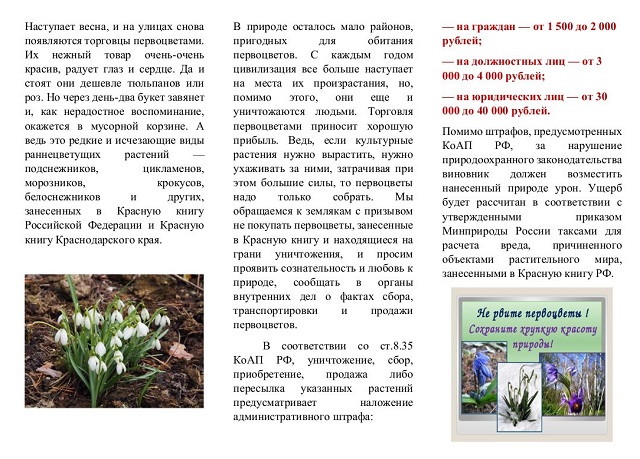 